APPLICATION FOR MEMBERSHIP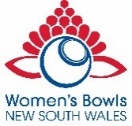 Please complete the form below for any new or re-joining members. The Club will be invoiced once this form is processed if payment is required. Registration will be as at the date of processing by Women’s Bowls NSW.New Member: Anyone who joins WBNSW and HAS NOT been a member within the last 24 months – no feeRe-Joining Member: Anyone who HAS been a member within the last 24 months – Applicable Fee appliesPost:  Women’s Bowls NSW				                                   Email: office@womensbowlsnsw.org                 	Suite 8.01, Level 8, 289 King Street Mascot NSW 2020Club Name:District:Secretary Signature:Secretary Signature:Secretary Signature:Date:MEMBERSHIP STATUS                    NEW MEMBER TO WBNSW                   RE-JOINING MEMBER TO WBNSW                MEMBERSHIP STATUS                    NEW MEMBER TO WBNSW                   RE-JOINING MEMBER TO WBNSW                MEMBERSHIP STATUS                    NEW MEMBER TO WBNSW                   RE-JOINING MEMBER TO WBNSW                MEMBERSHIP STATUS                    NEW MEMBER TO WBNSW                   RE-JOINING MEMBER TO WBNSW                MEMBERSHIP STATUS                    NEW MEMBER TO WBNSW                   RE-JOINING MEMBER TO WBNSW                MEMBERSHIP STATUS                    NEW MEMBER TO WBNSW                   RE-JOINING MEMBER TO WBNSW                MEMBERSHIP STATUS                    NEW MEMBER TO WBNSW                   RE-JOINING MEMBER TO WBNSW                MEMBERSHIP STATUS                    NEW MEMBER TO WBNSW                   RE-JOINING MEMBER TO WBNSW                MEMBERSHIP STATUS                    NEW MEMBER TO WBNSW                   RE-JOINING MEMBER TO WBNSW                MEMBERSHIP STATUS                    NEW MEMBER TO WBNSW                   RE-JOINING MEMBER TO WBNSW                MEMBERSHIP STATUS                    NEW MEMBER TO WBNSW                   RE-JOINING MEMBER TO WBNSW                MEMBERSHIP STATUS                    NEW MEMBER TO WBNSW                   RE-JOINING MEMBER TO WBNSW                MEMBERSHIP STATUS                    NEW MEMBER TO WBNSW                   RE-JOINING MEMBER TO WBNSW                MEMBERSHIP STATUS                    NEW MEMBER TO WBNSW                   RE-JOINING MEMBER TO WBNSW                MEMBERSHIP STATUS                    NEW MEMBER TO WBNSW                   RE-JOINING MEMBER TO WBNSW                MEMBERSHIP STATUS                    NEW MEMBER TO WBNSW                   RE-JOINING MEMBER TO WBNSW                MEMBERSHIP TYPE                     SILVER                                    GOLD                              JUNIOR MEMBERSHIP TYPE                     SILVER                                    GOLD                              JUNIOR MEMBERSHIP TYPE                     SILVER                                    GOLD                              JUNIOR MEMBERSHIP TYPE                     SILVER                                    GOLD                              JUNIOR MEMBERSHIP TYPE                     SILVER                                    GOLD                              JUNIOR MEMBERSHIP TYPE                     SILVER                                    GOLD                              JUNIOR MEMBERSHIP TYPE                     SILVER                                    GOLD                              JUNIOR MEMBERSHIP TYPE                     SILVER                                    GOLD                              JUNIOR MEMBERSHIP TYPE                     SILVER                                    GOLD                              JUNIOR MEMBERSHIP TYPE                     SILVER                                    GOLD                              JUNIOR MEMBERSHIP TYPE                     SILVER                                    GOLD                              JUNIOR MEMBERSHIP TYPE                     SILVER                                    GOLD                              JUNIOR MEMBERSHIP TYPE                     SILVER                                    GOLD                              JUNIOR MEMBERSHIP TYPE                     SILVER                                    GOLD                              JUNIOR MEMBERSHIP TYPE                     SILVER                                    GOLD                              JUNIOR MEMBERSHIP TYPE                     SILVER                                    GOLD                              JUNIOR Title:First Name:Surname:Middle Initial:Middle Initial:Postal Address:Postal Address:Postal Address:Postal Address:Suburb:Suburb:Postcode:Postcode:Home Ph:Home Ph:Mobile Ph:Mobile Ph:Date of Birth:Date of Birth:Date of Birth:Member ID:Member ID:Email Address:Email Address:Email Address:Email Address:Email Address:Affiliation Date: (Date you joined the club)Affiliation Date: (Date you joined the club)Affiliation Date: (Date you joined the club)Affiliation Date: (Date you joined the club)Affiliation Date: (Date you joined the club)Affiliation Date: (Date you joined the club)Affiliation Date: (Date you joined the club)Affiliation Date: (Date you joined the club)Official:Official:                      Umpire                              Coach                      Umpire                              Coach                      Umpire                              Coach                      Umpire                              Coach                      Umpire                              Coach                      Umpire                              Coach                      Umpire                              Coach                      Umpire                              Coach                      Umpire                              Coach                      Umpire                              CoachBA Number:BA Number:MEMBERSHIP STATUS                    NEW MEMBER TO WBNSW                   RE-JOINING MEMBER TO WBNSW                MEMBERSHIP STATUS                    NEW MEMBER TO WBNSW                   RE-JOINING MEMBER TO WBNSW                MEMBERSHIP STATUS                    NEW MEMBER TO WBNSW                   RE-JOINING MEMBER TO WBNSW                MEMBERSHIP STATUS                    NEW MEMBER TO WBNSW                   RE-JOINING MEMBER TO WBNSW                MEMBERSHIP STATUS                    NEW MEMBER TO WBNSW                   RE-JOINING MEMBER TO WBNSW                MEMBERSHIP STATUS                    NEW MEMBER TO WBNSW                   RE-JOINING MEMBER TO WBNSW                MEMBERSHIP STATUS                    NEW MEMBER TO WBNSW                   RE-JOINING MEMBER TO WBNSW                MEMBERSHIP STATUS                    NEW MEMBER TO WBNSW                   RE-JOINING MEMBER TO WBNSW                MEMBERSHIP STATUS                    NEW MEMBER TO WBNSW                   RE-JOINING MEMBER TO WBNSW                MEMBERSHIP STATUS                    NEW MEMBER TO WBNSW                   RE-JOINING MEMBER TO WBNSW                MEMBERSHIP STATUS                    NEW MEMBER TO WBNSW                   RE-JOINING MEMBER TO WBNSW                MEMBERSHIP STATUS                    NEW MEMBER TO WBNSW                   RE-JOINING MEMBER TO WBNSW                MEMBERSHIP STATUS                    NEW MEMBER TO WBNSW                   RE-JOINING MEMBER TO WBNSW                MEMBERSHIP STATUS                    NEW MEMBER TO WBNSW                   RE-JOINING MEMBER TO WBNSW                MEMBERSHIP STATUS                    NEW MEMBER TO WBNSW                   RE-JOINING MEMBER TO WBNSW                MEMBERSHIP STATUS                    NEW MEMBER TO WBNSW                   RE-JOINING MEMBER TO WBNSW                MEMBERSHIP TYPE                               SILVER                               GOLD                                     JUNIORMEMBERSHIP TYPE                               SILVER                               GOLD                                     JUNIORMEMBERSHIP TYPE                               SILVER                               GOLD                                     JUNIORMEMBERSHIP TYPE                               SILVER                               GOLD                                     JUNIORMEMBERSHIP TYPE                               SILVER                               GOLD                                     JUNIORMEMBERSHIP TYPE                               SILVER                               GOLD                                     JUNIORMEMBERSHIP TYPE                               SILVER                               GOLD                                     JUNIORMEMBERSHIP TYPE                               SILVER                               GOLD                                     JUNIORMEMBERSHIP TYPE                               SILVER                               GOLD                                     JUNIORMEMBERSHIP TYPE                               SILVER                               GOLD                                     JUNIORMEMBERSHIP TYPE                               SILVER                               GOLD                                     JUNIORMEMBERSHIP TYPE                               SILVER                               GOLD                                     JUNIORMEMBERSHIP TYPE                               SILVER                               GOLD                                     JUNIORMEMBERSHIP TYPE                               SILVER                               GOLD                                     JUNIORMEMBERSHIP TYPE                               SILVER                               GOLD                                     JUNIORMEMBERSHIP TYPE                               SILVER                               GOLD                                     JUNIORTitle:First Name:Surname:Middle Initial:Middle Initial:Postal Address:Postal Address:Postal Address:Postal Address:Suburb:Suburb:Postcode:Postcode:Home Ph:Home Ph:Mobile Ph:Mobile Ph:Date of Birth:Date of Birth:Date of Birth:Member ID:Member ID:Email Address:Email Address:Email Address:Email Address:Email Address:Affiliation Date: (Date you joined the club)Affiliation Date: (Date you joined the club)Affiliation Date: (Date you joined the club)Affiliation Date: (Date you joined the club)Affiliation Date: (Date you joined the club)Affiliation Date: (Date you joined the club)Affiliation Date: (Date you joined the club)Affiliation Date: (Date you joined the club)Official:Official:                      Umpire                              Coach                      Umpire                              Coach                      Umpire                              Coach                      Umpire                              Coach                      Umpire                              Coach                      Umpire                              Coach                      Umpire                              Coach                      Umpire                              Coach                      Umpire                              Coach                      Umpire                              CoachBA Number:BA Number:MEMBERSHIP STATUS                    NEW MEMBER TO WBNSW                   RE-JOINING MEMBER TO WBNSW                MEMBERSHIP STATUS                    NEW MEMBER TO WBNSW                   RE-JOINING MEMBER TO WBNSW                MEMBERSHIP STATUS                    NEW MEMBER TO WBNSW                   RE-JOINING MEMBER TO WBNSW                MEMBERSHIP STATUS                    NEW MEMBER TO WBNSW                   RE-JOINING MEMBER TO WBNSW                MEMBERSHIP STATUS                    NEW MEMBER TO WBNSW                   RE-JOINING MEMBER TO WBNSW                MEMBERSHIP STATUS                    NEW MEMBER TO WBNSW                   RE-JOINING MEMBER TO WBNSW                MEMBERSHIP STATUS                    NEW MEMBER TO WBNSW                   RE-JOINING MEMBER TO WBNSW                MEMBERSHIP STATUS                    NEW MEMBER TO WBNSW                   RE-JOINING MEMBER TO WBNSW                MEMBERSHIP STATUS                    NEW MEMBER TO WBNSW                   RE-JOINING MEMBER TO WBNSW                MEMBERSHIP STATUS                    NEW MEMBER TO WBNSW                   RE-JOINING MEMBER TO WBNSW                MEMBERSHIP STATUS                    NEW MEMBER TO WBNSW                   RE-JOINING MEMBER TO WBNSW                MEMBERSHIP STATUS                    NEW MEMBER TO WBNSW                   RE-JOINING MEMBER TO WBNSW                MEMBERSHIP STATUS                    NEW MEMBER TO WBNSW                   RE-JOINING MEMBER TO WBNSW                MEMBERSHIP STATUS                    NEW MEMBER TO WBNSW                   RE-JOINING MEMBER TO WBNSW                MEMBERSHIP STATUS                    NEW MEMBER TO WBNSW                   RE-JOINING MEMBER TO WBNSW                MEMBERSHIP STATUS                    NEW MEMBER TO WBNSW                   RE-JOINING MEMBER TO WBNSW                MEMBERSHIP TYPE                               SILVER                               GOLD                                     JUNIORMEMBERSHIP TYPE                               SILVER                               GOLD                                     JUNIORMEMBERSHIP TYPE                               SILVER                               GOLD                                     JUNIORMEMBERSHIP TYPE                               SILVER                               GOLD                                     JUNIORMEMBERSHIP TYPE                               SILVER                               GOLD                                     JUNIORMEMBERSHIP TYPE                               SILVER                               GOLD                                     JUNIORMEMBERSHIP TYPE                               SILVER                               GOLD                                     JUNIORMEMBERSHIP TYPE                               SILVER                               GOLD                                     JUNIORMEMBERSHIP TYPE                               SILVER                               GOLD                                     JUNIORMEMBERSHIP TYPE                               SILVER                               GOLD                                     JUNIORMEMBERSHIP TYPE                               SILVER                               GOLD                                     JUNIORMEMBERSHIP TYPE                               SILVER                               GOLD                                     JUNIORMEMBERSHIP TYPE                               SILVER                               GOLD                                     JUNIORMEMBERSHIP TYPE                               SILVER                               GOLD                                     JUNIORMEMBERSHIP TYPE                               SILVER                               GOLD                                     JUNIORMEMBERSHIP TYPE                               SILVER                               GOLD                                     JUNIORTitle:First Name:Surname:Middle Initial:Middle Initial:Postal Address:Postal Address:Postal Address:Postal Address:Suburb:Suburb:Postcode:Postcode:Home Ph:Home Ph:Mobile Ph:Mobile Ph:Date of Birth:Date of Birth:Date of Birth:Member ID:Member ID:Email Address:Email Address:Email Address:Email Address:Email Address:Affiliation Date: (Date you joined the club)Affiliation Date: (Date you joined the club)Affiliation Date: (Date you joined the club)Affiliation Date: (Date you joined the club)Affiliation Date: (Date you joined the club)Affiliation Date: (Date you joined the club)Affiliation Date: (Date you joined the club)Affiliation Date: (Date you joined the club)Official:Official:                      Umpire                              Coach                      Umpire                              Coach                      Umpire                              Coach                      Umpire                              Coach                      Umpire                              Coach                      Umpire                              Coach                      Umpire                              Coach                      Umpire                              Coach                      Umpire                              Coach                      Umpire                              CoachBA Number:BA Number: